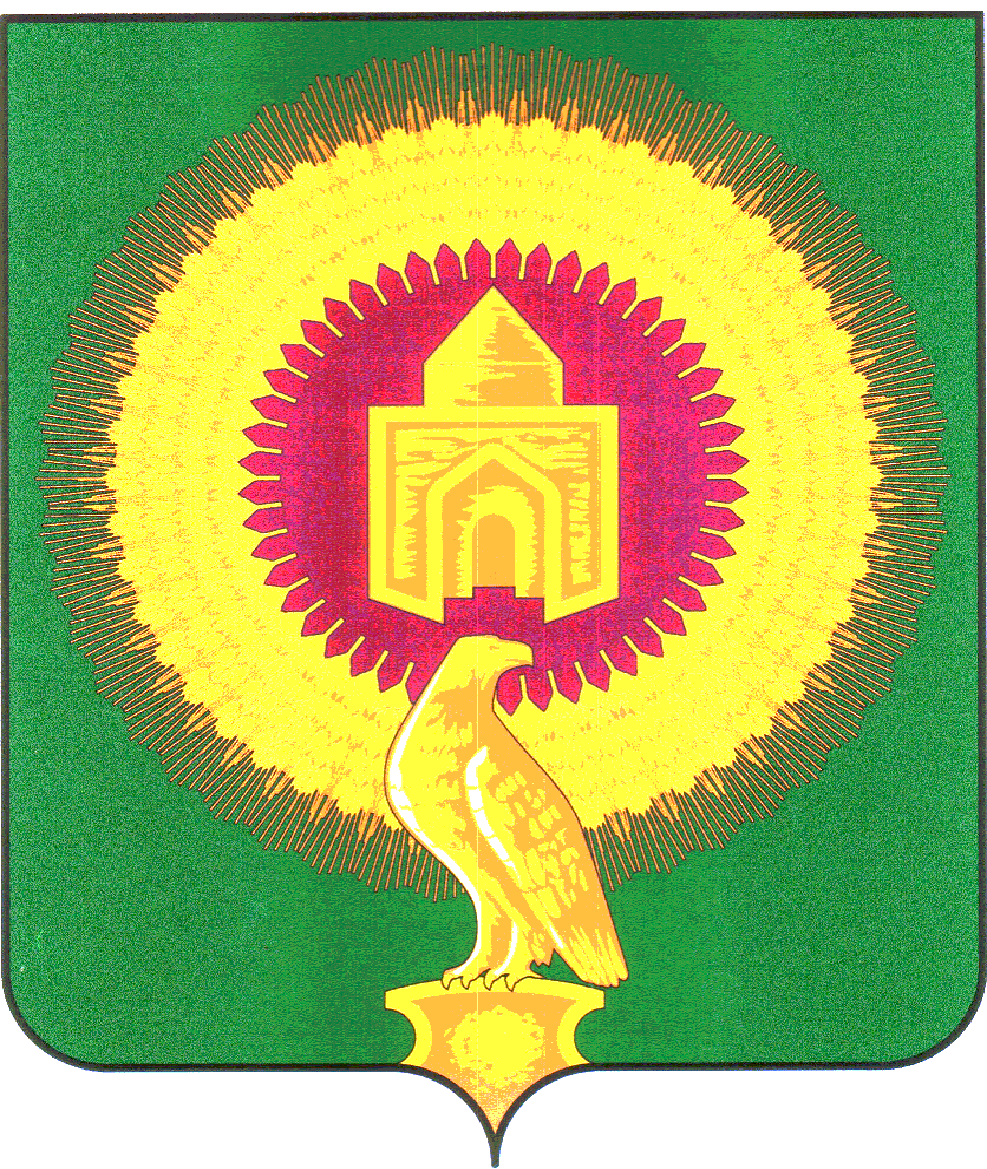 Совет депутатов  Николаевского СЕЛЬСКОГО ПОСЕЛЕНИЯ Варненского МУНИЦИПАЛЬНОГО РАЙОНАЧЕЛЯБИНСКОЙ ОБЛАСТИРЕШЕНИЕот 16.12.2021г                                       № 26      Об утилизации имущества, находящегося в собственности Николаевского сельского поселения  (летний водопровод)          В соответствии с  Федеральным законом от 21.12.2001 г. № 178-ФЗ «О приватизации государственного и муниципального имущества», постановлением Правительства РФ от 22.07.2002 г. № 549 «Об утверждении положений об организации продажи государственного или муниципального имущества посредством публичного предложения и без объявления цены».                                           РЕШЕНИЕЧленам комиссии по поступлению и выбытию активов  составить акт о наличии трубы. Провести утилизацию (сдача на металлалом) в присутствии членов комиссии по поступлению и выбытию активов в связи с изношенностью муниципального имущества, являющегося собственностью Николаевского  сельского поселения: летний водопровод трубы – 352,30 метров  . Денежные средства согласно чека, акта приемки металлолома   полученные от сдачи трубы на металл в присутствии всех членов комиссии в полном объеме зачислить на счет администрации сельского поселения  и использовать их на текущий ремонт здания администрации.     2.   Опубликовать  данное решение  об утилизации труб    на официальном сайте в сети «Интернет».     3.      Решение вступает в силу с момента  подписания.Глава Николаевского                                                                  сельского поселения                                                                      А.Ю. КульковПредседатель совета депутатов                                                     В.А. Бочкарева